GESTIÓN ACADÉMICA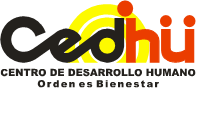 PLAN DE ACTIVIDADES VIRTUALES   PLATAFORMA ED.MODO 2020Fecha de envío: 29 de MayoDOCENTE:  ELIZABETH VALDERRAMA SERRANO 		NIVEL : BACHILLERATOPERIODO:  SEGUNDO                                                		SEMANA: 1 AL 5 DE MAYOLOGRO:  Identifica y aplica comprensivamente el proceso algorítmico para hallar medidas posición,  para datos agrupados.Cordialmente, LINEY ROA SANABRIA Rectora CURSO FECHA HORAASIGNATURATEMA ACTIVIDAD RECURSOSENLACE9A02/06/201ESTADÍSTICADatos Atípicos. Taller datos atípicos. Prueba Edmodohttps://join.skype.com/IcPDvbzEHIeP9B04/06/201ESTADÍSTICADatos Atípicos. Taller datos atípicos. Prueba Edmodohttps://join.skype.com/KzuPq7bHfIVe9C01/06/201ESTADÍSTICADatos Atípicos. Taller datos atípicos. Prueba Edmodohttps://join.skype.com/CBy6g1nol0I8